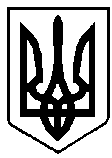 ВАРАСЬКА МІСЬКА РАДАВИКОНАВЧИЙ КОМІТЕТВАРАСЬКОЇ МІСЬКОЇ РАДИ                   Р І Ш Е Н Н Я                            25 березня  2022 року                                                      	 № 95-РВ-22Про визначення видів суспільно корисних робіт для осіб, на яких судом накладенеадміністративне стягнення у виглядісуспільно корисних робіт та  підприємстві установ, у сфері відання яких перебуваютьоб’єкти, на яких особи відбуватимутьадміністративні стягнення у виглядісуспільно корисних робіт на 2022 рік	Враховуючи листи Вараського районного відділу філії Державної установи «Центр пробації» у Рівненській області від 11.01.2022 року №40/2/106-22, від 11.01.2022 року №40/2/108-22, , згідно Закону України від 07.12.2017 №2234-VIII «Про внесення змін до деяких законодавчих актів України щодо посилення захисту права дитини на належне утримання шляхом вдосконалення порядку примусового стягнення заборгованості зі сплати аліментів», відповідно до статей 31-1, 321-3, 325-1 Кодексу України про адміністративні правопорушення, розглянувши лист комунального підприємства «Благоустрій» ВМР від 09.02.2022 №4550-81-22, лист КП «УК «ЖКС» ВМР від 07.02.2022 №43,  лист департаменту  культури, туризму, молоді та спорту виконавчого комітету Вараської міської ради від 20.01.2022    №27-/2022, керуючись статтею 40 Закону України «Про місцеве самоврядування в Україні»,  виконавчий комітет Вараської міської ради В И Р І Ш И В:Визначити види суспільно корисних оплачуваних робіт та перелік підприємств і установ, у сфері відання яких перебувають об’єкти, на яких особи, що вчинили адміністративні правопорушення, відпрацьовують адміністративні стягнення у вигляді суспільно корисних робіт, згідно з додатком.2. Керівникам підприємств і установ, у сфері відання яких перебувають об’єкти, на яких особи, що вчинили адміністративні правопорушення, відпрацьовують адміністративні стягнення у вигляді суспільно корисних робіт:2.1. Погодити з Вараським районним відділом філії Державної установи «Центр пробації» у Рівненській області види суспільно корисних оплачуваних робіт та перелік об’єктів на яких порушники виконуватимуть роботи.	2.2. Забезпечити особам, що вчинили адміністративні правопорушення і відпрацьовують призначені судом стягнення у вигляді суспільно корисних робіт, безпечні умови праці для їх виконання та дотримання такими особами правил техніки безпеки.	2.3. Забезпечити контроль за виконанням порушниками призначених їм суспільно корисних оплачуваних робіт.	2.4. Своєчасно інформувати Вараський районний відділ філії Державної установи «Центр пробації» у Рівненській області про ухилення порушника від виконання суспільно корисних робіт.2.5. Вести облік та щомісячно інформувати  Вараський районний відділ філії Державної установи «Центр пробації» у Рівненській області  про кількість відпрацьованих годин.	2.6. Оплату робіт проводити в межах бюджетних призначень, визначених відповідним рішенням міської ради про бюджет міста на 2022 рік.	3. Контроль за виконанням  рішення покласти на керуючого справами виконавчого комітету Вараської міської ради.  Міський голова							Олександр МЕНЗУЛ